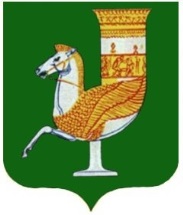 П  О  С  Т  А  Н  О  В  Л  Е  Н  И  Е   АДМИНИСТРАЦИИ   МУНИЦИПАЛЬНОГО  ОБРАЗОВАНИЯ «КРАСНОГВАРДЕЙСКИЙ  РАЙОН»От 31.01.2024г.    № 51  с. Красногвардейское                                                                                                                          О Порядке сбора и обмена информацией в области защиты населения и территорий муниципального образования «Красногвардейский район» от чрезвычайных ситуаций природного и техногенного характера В целях приведения в соответствие с действующим законодательством, в соответствии с Федеральным законом от 21 декабря 1994 года № 68-ФЗ «О защите населения и территорий от чрезвычайных ситуаций природного и техногенного характера», Постановлением Правительства Российской Федерации от 24 марта 1997 года № 334 «О Порядке сбора и обмена в Российской Федерации информацией в области защиты населения и территорий от чрезвычайных ситуаций природного и техногенного характера» и Постановлением Кабинета Министров Республики Адыгея от 14 августа 2006 г. № 124 «О Порядке сбора и обмена информацией в области защиты населения и территорий от чрезвычайных ситуаций межмуниципального и регионального характера», руководствуясь Уставом МО «Красногвардейский район»ПОСТАНОВЛЯЮ:1. Утвердить Порядок сбора и обмена информацией в области защиты населения и территорий муниципального образования «Красногвардейский район» от чрезвычайных ситуаций природного и техногенного характера (далее- Порядок) (Приложение).2. Отделу по делам ГО и ЧС администрации МО «Красногвардейский район» организовывать сбор и обмен информацией в области защиты населения и территорий от чрезвычайных ситуаций природного и техногенного характера  на территории муниципального образования «Красногвардейский район» в пределах своих полномочий, в соответствии с утверждённым Порядком. 3. Муниципальному казённому учреждению Единая дежурно-диспетчерская  служба  МО «Красногвардейский район»: 3.1. Немедленно предоставлять информацию главе муниципального образования «Красногвардейский район» и в отдел по делам ГО и ЧС администрации МО «Красногвардейский район» о прогнозируемых и возникших на территории МО «Красногвардейский район» чрезвычайных ситуациях природного и техногенного характера.3.2. Осуществлять сбор и обработку информации, предоставляемой главами сельских поселений МО «Красногвардейский район», руководителями предприятий, организаций и учреждений, а также гражданами, находящимися на территории МО «Красногвардейский район»;3.3. Предоставлять оперативную и плановую информацию  в Центр управления в кризисных ситуациях Главного управления МЧС России по Республике Адыгея (ЦУКС ГУ МЧС России по Республике Адыгея) в сроки и по формам, утвержденным приказом МЧС России от 11 января 2021 г. № 2 «Об утверждении Инструкции о сроках и формах представления информации в области защиты населения и территорий от чрезвычайных ситуаций природного и техногенного характера», руководствуясь при этом критериями, утвержденными приказом МЧС России от 5 июля 2021 г. № 429 «Об установлении критериев информации о чрезвычайных ситуациях природного и техногенного характера», Комитет Республики Адыгея по делам ГО и ЧС, а также в  органы местного самоуправления, предприятия,  организации и учреждения, осуществляющие свою деятельность на территории МО «Красногвардейский район»;3.4. Вести учет происшествий и чрезвычайных ситуаций природного и техногенного характера, возникающих на территории МО «Красногвардейский район».4. Рекомендовать главам сельских поселений МО «Красногвардейский район», руководителям предприятий, организаций и учреждений, осуществляющим свою деятельность на территории Красногвардейского района независимо от форм собственности принять меры по исполнению  настоящего постановления.5. Признать утратившим силу постановление администрации МО «Красногвардейский район» № 473 от 10.10.2012 г. «О Порядке сбора и обмена информацией в области защиты населения и территорий от чрезвычайных ситуаций межпоселкового и муниципального характера».6. Опубликовать настоящее постановление в районной газете «Дружба» и разместить на официальном сайте органов местного самоуправления МО «Красногвардейский район» в сети «Интернет».7. Контроль за исполнением настоящего постановления возложить на отдел по делам ГО и ЧС администрации МО «Красногвардейский район».8. Настоящее постановление вступает в силу со дня его официального опубликования.Глава МО «Красногвардейский район»				       Т.И. Губжоков                  Приложениек постановлению администрацииМО «Красногвардейский  район» от 31.01.2024г.  № 51Порядок сбора и обмена информацией в области защиты населения и территорий муниципального образования «Красногвардейский район» от чрезвычайных ситуаций природного и техногенного характераРаздел IОбщее положение1. Настоящий Порядок разработан в соответствии с федеральными законами от 12.02.98 № 28-ФЗ "О гражданской обороне", от 21.12.94 № 68-ФЗ "О защите населения и территорий от чрезвычайных ситуаций природного и техногенного характера", постановлениями Правительства Российской Федерации от 24.03.97 № 334 "О порядке сбора и обмена в Российской Федерации информацией в области защиты населения и территорий от чрезвычайных ситуаций природного и техногенного характера", от 30.12.2003 № 794 "О единой государственной системе предупреждения и ликвидации чрезвычайных ситуаций" и определяет порядок организации сбора и обмена информацией в области защиты населения и территории МО «Красногвардейский район» от чрезвычайных ситуаций, природного и техногенного характера (далее - информация).2. Информация должна содержать сведения о прогнозируемых и возникших чрезвычайных ситуациях природного и техногенного характера (далее – чрезвычайные ситуации) и их последствиях, мерах по защите населения и территорий, ведении аварийно-спасательных и других неотложных работ, силах и средствах, задействованных для ликвидации чрезвычайных ситуаций, радиационной, химической, медико-биологической, взрывной, пожарной и экологической безопасности на территории МО «Красногвардейский район», а также сведения о деятельности территориальных органов федеральных органов  исполнительной власти, органов исполнительной власти Республики Адыгея (далее - исполнительные органы государственной власти), администрации МО «Красногвардейский район», органов местного самоуправления, организаций, предприятий и учреждений не зависимо  от их организационно- правовых форм (далее- организации)  в области защиты населения и территорий от чрезвычайных ситуаций, составе и структуре сил и средств, предназначенных для предупреждения и ликвидации чрезвычайных ситуаций, в том числе сил постоянной готовности, создании, наличии, об использовании и о восполнении финансовых и материальных ресурсов для ликвидации чрезвычайных ситуаций. 3. Сбор и обмен информацией на территории муниципального образования «Красногвардейский район» в области защиты населения и территорий от чрезвычайных ситуаций проводится с целью своевременного принятия мер по предупреждению и ликвидации чрезвычайных ситуаций оценки их последствий информирования и своевременного  оповещения населения о прогнозируемых и возникших чрезвычайных ситуациях осуществляется через отдел по делам ГО и ЧС администрации МО «Красногвардейский район», МКУ ЕДДС МО «Красногвардейский район».4. Отдел по делам ГО и ЧС администрации МО «Красногвардейский район» (далее - Отдел):- организует сбор и обмен информацией в области защиты населения и территорий от чрезвычайных ситуаций природного и техногенного характера в муниципальном образовании «Красногвардейский район»;- координирует работу по сбору и обмену информацией на территории МО «Красногвардейский район»;5. МКУ ЕДДС МО «Красногвардейский район» (далее – ЕДДС):- немедленно информирует главу муниципального образования «Красногвардейский район» и отдел по делам ГО и ЧС администрации МО «Красногвардейский район» о прогнозируемых и возникших на территории МО «Красногвардейский район» чрезвычайных ситуациях;- осуществляют сбор и обработку информации, предоставляемую главами сельских поселений МО «Красногвардейский район», руководителями предприятий, организаций и учреждений, а также гражданами, находящимися на территории МО «Красногвардейский район;- предоставляет оперативную и плановую информации в Центр управления в кризисных ситуациях Главного управления МЧС России по Республике Адыгея (ЦУКС ГУ МЧС России по Республике Адыгея) по критериям, срокам и по формам, утвержденным приказами МЧС России;- ведет учет происшествий и чрезвычайных ситуаций, возникающих на территории МО «Красногвардейский район». Взаимодействие с Главным управлением МЧС России по Республике Адыгея по обмену информацией в соответствии с Приказом МЧС России  от 26 августа 2009 года № 496 «Об утверждении Положения о системе и порядке информационного обмена в рамках единой государственной системы предупреждения и ликвидации чрезвычайных ситуаций» (далее - Положение).6. Главы сельских поселений МО «Красногвардейский район», руководители предприятий, организаций, учреждений независимо от форм собственности осуществляющие свою деятельность на территории Красногвардейского района:- оповещают население и работников об угрозе или возникновении чрезвычайной ситуации;- передают информацию об угрозе и фактах возникновения чрезвычайной ситуации в первоочередном порядке по имеющимся средствам связи в  ЕДДС.7. Сокрытие, несвоевременное представление либо представление должностными лицами и организациями заведомо ложной информации в области защиты населения и территорий от чрезвычайных ситуаций влечёт за собой ответственность в соответствии с законодательством Российской Федерации. 8. Сбор и обмен информацией осуществляются исполнительными органами государственной власти, администрацией МО «Красногвардейский район» и организациями в целях принятия мер по предупреждению и ликвидации чрезвычайных ситуаций, оценки их последствий, информирования и своевременного оповещения населения о прогнозируемых и возникших чрезвычайных ситуациях, в том числе с использованием автоматизированной информационно-управляющей системы единой государственной системы предупреждения и ликвидации чрезвычайных ситуаций (далее - РСЧС).9. Информационные ресурсы в области защиты населения и территорий от чрезвычайных ситуаций подразделяются на оперативную и плановую информации:- к оперативной информации относятся сведения о прогнозируемых и (или) возникших чрезвычайных ситуациях природного, техногенного, биолого-социального характера и их последствиях, сведения о силах и средствах звена территориальной подсистемы единой государственной системы предупреждения и ликвидации чрезвычайных ситуаций постоянной готовности, привлекаемых для предупреждения и ликвидации чрезвычайных ситуаций, а также об их деятельности, направленной на предупреждение и ликвидацию чрезвычайных ситуаций;- к плановой информации относятся сведения о сельских поселениях района, об организациях и их деятельности, необходимые для заблаговременного планирования мероприятий по предупреждению и ликвидации чрезвычайных ситуаций. В плановую информацию в обязательном порядке включаются данные о численности населения административно-территориальных образований и работников организаций.Ответственными за сбор, обработку и передачу оперативной и плановой информации являются  ЕДДС.При сборе, обработке и обмене информацией обязательным условием является соблюдение требований конфиденциальности и защиты информации в соответствии с законодательством Российской Федерации о государственной тайне.10. При выполнении работ по ликвидации чрезвычайных ситуаций на территории МО «Красногвардейский район» руководство силами и средствами осуществляется комиссией по предупреждению и ликвидации чрезвычайных ситуаций и обеспечению пожарной безопасности муниципального образования «Красногвардейский район».11. Оплата услуг связи для передачи информации производится в установленном федеральным законодательством порядке.Управляющий делами администрации МО «Красногвардейский район»                                                          А.А. Катбамбетов